Προκήρυξη  εκδήλωσης ενδιαφέροντος με κλειστές προσφορές για τη διοργάνωση εκπαιδευτικής επίσκεψης στο πλαίσιο του αναλυτικού προγράμματος  και των προγραμμάτων σχολικών δραστηριοτήτων στο/ στη Ζάκυνθο).Ο Διευθυντής/ντρια του 3ου ΓΕΛ Καβάλας προκηρύσσει την εκδήλωση ενδιαφέροντος με κλειστές προσφορές για την εκπαιδευτική επίσκεψη μαθητών/τριών στη Ζάκυνθο (σύμφωνα με την ΥΑ 33120 / ΓΔ4 / 28.02.2017, ΦΕΚ 681 / Β / 06.03.2017) Για τη σύνταξη της προσφοράς αυτής σας ενημερώνουμε ότι θα πρέπει να περιλαμβάνονται τα παρακάτω στοιχεία:Α. Στοιχεία εκδρομής:Προορισμός -Τόπος μετακίνησης:   Ζάκυνθος         Ημερομηνία αναχώρησης: 27/4/2018 	Ώρα αναχώρησης : 07.00Ημερομηνία επιστροφής : 30/4/2018 	Ώρα επιστροφής : 21.30Πλήθος συμμετεχόντων μαθητών :      101         	Τάξεις : Α, ΒΠλήθος συμμετεχόντων συνοδών εκπαιδευτικών:  6 (5 συνοδοί και 1 αρχηγός)Β. Συνοπτικό Πρόγραμμα Μετακίνησης – Εκδρομής:Ημέρα 1: άφιξη στη Ζάκυνθο στις 7μμ, γνωριμία με την πόληΗμέρα 2: Επίσκεψη σε αξιοθέατα της Πόλης (Λόφος, Πλατεία Αγίου Μάρκου, Άγιος Διονύσιος, Βιβλιοθήκη, Λαογραφικό Μουσείο).Ημέρα 3: Επίσκεψη σε περιοχές εκτός πόλης (Λαγανάς, Εθνικό θαλάσσιο Πάρκο, Ναυάγιο)Ημέρα 4: αναχώρηση. Διέλευση από Πάτρα. Άφιξη στην ΚαβάλαΓ. Απαιτούμενοι Όροι ΠροσφοράςΜεταφορικό/α  μέσο/α και τυχόν πρόσθετες προδιαγραφές: Τουριστικά λεωφορεία : τα οποία θα πρέπει να διαθέτουν όλες τις προβλεπόμενες από την κείμενη νομοθεσία προδιαγραφές, ώστε να πληρούνται οι όροι και οι προϋποθέσεις ασφαλείας για την μετακίνηση μαθητών και εκπαιδευτικώνΠλοίο: στη διαδρομή Κυλλήνη-Ζάκυνθος (και αντιστρόφως)Κατηγορία καταλύματος - Υπηρεσίες καταλύματος:Τριών αστέρων (3) και άνω – Ζάκυνθος ή σε απόσταση 15 χλμ. από την πόλη - Για την φιλοξενία των μαθητών ζητούνται δίκλινα ή τρίκλινα δωμάτια και για τους συνοδούς καθηγητές μονόκλινα.Στην προσφορά τους τα Γραφεία Γενικού Τουρισμού οφείλουν να συμπεριλάβουν:Να περιγράφουν αναλυτικά τις παρεχόμενες υπηρεσίες (π.χ. Όνομα και κατηγορία καταλύματος, με ημιδιατροφή/χωρίς ημιδιατροφή, αριθμό δωματίων και κλινών και τις παρεχόμενες υπηρεσίες) ώστε να μη δημιουργηθούν ασάφειες.Υπεύθυνη δήλωση ότι το Γραφείο γενικού Τουρισμού διαθέτει ειδικό σήμα λειτουργίας, το οποίο βρίσκεται σε ισχύ.Υπεύθυνη δήλωση ότι το ξενοδοχείο διαθέτει νόμιμη άδεια λειτουργίας και ότι πληρούνται όλοι οι  όροι ασφάλειας και υγιεινής. Υποχρεωτική ασφάλιση ευθύνης διοργανωτή σύμφωνα με την κείμενη νομοθεσία.Πρόσθετη προαιρετική ασφάλιση η οποία να καλύπτει τα έξοδα ατυχήματος ή ασθένειας μαθητών/τριών και συνοδών εκπαιδευτικών του συγκεκριμένου σχολείου.Για τις παραπάνω υπηρεσίες πρέπει να ζητείται η τελική συνολική τιμή του οργανωμένου ταξιδιού, αλλά και η επιβάρυνση ανά μαθητή/μαθήτρια,  στο οποίο θα συμπεριλαμβάνονται όλες οι λοιπές χρεώσεις (ΦΠΑ, φόροι αεροδρομίων, επίναυλοι καυσίμων κτλ).Μετά το τέλος της εκδρομής- μετακίνησης το πρακτορείο οφείλει να εκδώσει απόδειξη σε κάθε συμμετέχοντα ανάλογη με τη δαπάνη που αντιστοιχεί στο καθένα.Στην προσφορά να αναφέρεται ο πιθανώς αριθμός των Free εισιτηρίων για μαθητές ή συνοδούς καθηγητές. Τους γενικούς όρους συμμετοχής στην εκδρομή. Αναλυτικά το πρόγραμμα των  μετακινήσεων και ξεναγήσεων για κάθε ημέρα.Την αντιμετώπιση της περίπτωσης που δε θα πραγματοποιηθεί η μετακίνηση στις ορισθείσες ημερομηνίες λόγω ανώτερης βίας (αντίξοες καιρικές συνθήκες, απεργίες, εκλογές κτλ) με αλλαγή ημερομηνιών ή με επιστροφή όλων των χρημάτων χωρίς πρόσθετη επιβάρυνση για το σχολείο. Επιστροφή του ποσού συμμετοχής στην εκδρομή μαθητή-μαθήτριας σε περίπτωση - που για λόγους ανωτέρας βίας ή ασθένειας – ματαιωθεί η συμμετοχή του.Μετά την αποσφράγιση των προσφορών και την αξιολόγησή τους από την αρμόδια επιτροπή, τα σχολεία διατηρούν το δικαίωμα να μην πραγματοποιήσουν την εκδρομή εφόσον δε συμπληρωθεί ο απαραίτητος αριθμός μαθητών / μαθητριών ή σε περίπτωση ανυπέρβλητου κωλύματος.Η  απόφαση της επιτροπής επιλογής αναρτάται στην ιστοσελίδα του σχολείου: http://www.3lykeiokavalas.gr/ Οι ενδιαφερόμενοι μπορούν να καταθέσουν τις προσφορές τους μέσα σε σφραγισμένο φάκελο στο Γραφείο του 3ου Λυκείου Καβάλας, που εδρεύει στην Καβάλα το αργότερο μέχρι την Τετάρτη, 28-2-2018 και ώρα 12μ. Μετά την παραλαβή των προσφορών, η επιτροπή αξιολόγησης θα συνεδριάσει αυθημερόν (28-2-2018, ώρα 12.30) για την επιλογή του τουριστικού γραφείου.                 Ο/Η Διευθυντής /Διευθύντρια                                                                                                                           Ευάγγελος Αδάμος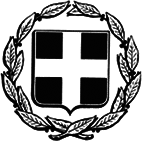 ΕΛΛΗΝΙΚΗ ΔΗΜΟΚΡΑΤΙΑΥΠΟΥΡΓΕΙΟ ΠΑΙΔΕΙΑΣ ΚΑΙ ΘΡΗΣΚΕΥΜΑΤΩΝ-----ΠΕΡΙΦΕΡΕΙΑΚΗ ΔΙΕΥΘΥΝΣΗΑ/ΘΜΙΑΣ ΚΑΙ Β/ΘΜΙΑΣ ΕΚΠΑΙΔΕΥΣΗΣΑΝΑΤΟΛΙΚΗΣ ΜΑΚΕΔΟΝΙΑΣ & ΘΡΑΚΗΣΔ/ΝΣΗ Δ/ΘΜΙΑΣ ΕΚΠ/ΣΗΣ  ΠΕ. ΚΑΒΑΛΑΣ3o ΓΕΛ ΚΑΒΑΛΑΣTαχ. Δ/νση: Αμισού 31	 Τ.Κ. – Πόλη: 65403-Καβάλα E-mail: 3lykkava@sch.gr   Πληροφορίες: Ευάγγελος Αδάμος                       Τηλέφωνο: 2510230796 FAX :  2510 230786  ΕΛΛΗΝΙΚΗ ΔΗΜΟΚΡΑΤΙΑΥΠΟΥΡΓΕΙΟ ΠΑΙΔΕΙΑΣ ΚΑΙ ΘΡΗΣΚΕΥΜΑΤΩΝ-----ΠΕΡΙΦΕΡΕΙΑΚΗ ΔΙΕΥΘΥΝΣΗΑ/ΘΜΙΑΣ ΚΑΙ Β/ΘΜΙΑΣ ΕΚΠΑΙΔΕΥΣΗΣΑΝΑΤΟΛΙΚΗΣ ΜΑΚΕΔΟΝΙΑΣ & ΘΡΑΚΗΣΔ/ΝΣΗ Δ/ΘΜΙΑΣ ΕΚΠ/ΣΗΣ  ΠΕ. ΚΑΒΑΛΑΣ3o ΓΕΛ ΚΑΒΑΛΑΣΗΜΕΡΟΜΗΝΙΑ: 23-02-2018ΑΡΙΘΜ.ΠΡΩΤΟΚΟΛΛΟΥ:  59/Φ 23.1